Publicado en España el 26/10/2020 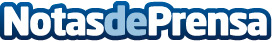 De cultivar plantas a cultivar personas: Víctor Ipiña y el camino para encontrar el propio talentoIpiña es uno de los doce autores del libro 'Sistema SIC de ventas', cuyo lanzamiento prepara Lioc Editorial, y en el que varios profesionales y empresarios de distintos sectores cuentan cómo este sistema de ventas ha aumentado de manera exponencial el volumen de sus proyectosDatos de contacto:Isabel LucasLioc Editorial+34672498824Nota de prensa publicada en: https://www.notasdeprensa.es/de-cultivar-plantas-a-cultivar-personas-victor Categorias: Internacional Nacional Sociedad Emprendedores http://www.notasdeprensa.es